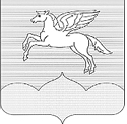 СОБРАНИЕ ДЕПУТАТОВ                                                                         ГОРОДСКОГО ПОСЕЛЕНИЯ «ПУШКИНОГОРЬЕ»ПУШКИНОГОРСКОГО РАЙОНАПСКОВСКОЙ ОБЛАСТИР Е Ш Е Н И Е от 30.03. 2012 г.  № 95Принято на шестнадцатой сессии Собрания                                                                            депутатов городского поселения «Пушкиногорье»первого созываО внесении изменений и дополнений в Уставмуниципального образования городскоепоселение «Пушкиногорье»          В связи с изменениями, внесенными в Федеральный закон от 06.10.2003 № 131-ФЗ «Об общих принципах организации местного самоуправления в Российской Федерации и в соответствии с Уставом муниципального образования городское поселение  «Пушкиногорье»,Собрание депутатов муниципального образования городское поселение «Пушкиногорье»РЕШИЛО:Внести изменения и дополнения в Устав муниципального образования городское поселение «Пушкиногорье» (приложение № 1 прилагается).Направить изменения и дополнения в Устав на государственную регистрацию в соответствии с действующим законодательством.Настоящее Решение вступает в силу после его государственной регистрации и обнародования.Глава городского поселения«Пушкиногорье»	                          Ю. А. Гусев                                                                                                                            Приложение № 1                                                                                                   Утверждено                                                                                                                                                                                                                             Решением  Собрания депутатов                                                                                городского поселения                                                                                                                                                        «Пушкиногорье»                                                                                                                                                                                                                                                                                        от 30.03.2012 г. № 951. Пункт 5 статьи 4 Устава дополнить словами:«включая создание и обеспечение функционирования парковок (парковочных мест), осуществление муниципального контроля за сохранностью»;2. Пункт 17 статьи 4 Устава дополнить словами:«включая обеспечение свободного доступа граждан к водным объектам общего пользования и их береговым полосам»;3. Пункт 20 статьи 4 Устава изложить в новой редакции:       «20)  утверждение правил благоустройства территории поселения, устанавливающих в том числе требования по содержанию зданий (включая жилые дома), сооружений и земельных участков, на которых они расположены, к внешнему виду фасадов и ограждений соответствующих зданий и сооружений, перечень работ по благоустройству и периодичность их выполнения; установление порядка участия собственников зданий (помещений в них) и сооружений в благоустройстве прилегающих территорий; организация благоустройства территории поселения (включая освещение улиц, озеленение территории, установку указателей с наименованиями улиц и номерами домов, размещение и содержание малых архитектурных форм), а также использования, охраны, защиты, воспроизводства городских лесов, лесов особо охраняемых природных территорий, расположенных в границах населенных пунктов поселения»;4. Пункт 21 статьи 4 Устава изложить в новой редакции:«21) утверждение генеральных планов поселения, правил землепользования и застройки, утверждение подготовленной на основе генеральных планов поселения документации по планировке территории, выдача разрешений на строительство (за исключением случаев, предусмотренных Градостроительным кодексом Российской Федерации, иными федеральными законами), разрешений на ввод объектов в эксплуатацию при осуществлении муниципального строительства, реконструкции объектов капитального строительства, расположенных на территории поселения, утверждение местных нормативов градостроительного проектирования поселений, резервирование земель и изъятие, в том числе путем выкупа, земельных участков в границах поселения для муниципальных нужд, осуществление земельного контроля за использованием земель поселения»;5. Пункт 22 статьи 4 Устава изложить в новой редакции:        «22) присвоение наименований улицам, площадям и иным территориям проживания граждан в населенных пунктах, установление нумерации домов»;6. Пункт 27 статьи 4 Устава дополнить словами:« а также осуществление муниципального контроля в области использования и охраны особо охраняемых природных территорий местного значения»;7. Пункт 31 статьи 4 Устава изложить в новой редакции:«31) осуществление муниципального лесного контроля»;8. Пункт 32 статьи 4 Устава дополнить подпунктами:« 32.1) предоставление помещения для работы на обслуживаемом административном участке поселения сотруднику, замещающему должность участкового уполномоченного полиции;32.2) до 1 января 2017 года предоставление сотруднику, замещающему должность участкового уполномоченного полиции, и членам его семьи жилого помещения на период выполнения сотрудником обязанностей по указанной должности»;9. Статью 4 Устава дополнить пунктами:«34) осуществление муниципального контроля за проведением муниципальных лотерей;35) осуществление муниципального контроля на территории особой экономической зоны;36) обеспечение выполнения работ, необходимых для создания искусственных земельных участков для нужд поселения, проведение открытого аукциона на право заключить договор о создании искусственного земельного участка в соответствии с федеральным законом; 37) осуществление мер по противодействию коррупции в границах поселения»;10. В третий подабзац второго абзаца  статьи 11 Устава внести изменения:«после слов "проекты межевания территорий," дополнить словами "проекты правил благоустройства территорий,»; 11.  Четвертый подабзац второго абзаца  статьи 11 Устава изложить в новой редакции:«вопросы о преобразовании поселения, включая мотивированное обоснование принятых решений»;12. Статью 19 Устава дополнить пунктом 5:        «5) Глава муниципального образования должен соблюдать ограничения и запреты и исполнять обязанности, которые установлены Федеральным законом от 25 декабря 2008 года N 273-ФЗ "О противодействии коррупции" и другими федеральными законами».13. Статью 24 Устава дополнить пунктом 21:    «21) утверждение правил благоустройства территории поселения, устанавливающих в том числе требования по содержанию зданий (включая жилые дома), сооружений и земельных участков, на которых они расположены, к внешнему виду фасадов и ограждений соответствующих зданий и сооружений, перечень работ по благоустройству и периодичность их выполнения; установление порядка участия собственников зданий (помещений в них) и сооружений в благоустройстве прилегающих территорий». 14. Пункт 14 статьи 24 Устава изложить в новой редакции:«24) утверждение генеральных планов поселения, правил землепользования и застройки, утверждение подготовленной на основе генеральных планов поселения документации по планировке территории, утверждение местных нормативов градостроительного проектирования поселений»; 15. Статью 25 Устава дополнить пунктом 7:    «7)  Депутат, член выборного органа местного самоуправления, выборное должностное лицо органа местного самоуправления должны соблюдать ограничения и запреты и исполнять обязанности, которые установлены Федеральным законом от 25 декабря 2008 года N 273-ФЗ "О противодействии коррупции" и другими федеральными законами». 16. Статью 28 Устава дополнить пунктом 12: «12) Решение представительного органа муниципального образования о досрочном прекращении полномочий депутата представительного органа муниципального образования принимается не позднее чем через 30 дней со дня появления основания для досрочного прекращения полномочий, а если это основание появилось в период между сессиями представительного органа муниципального образования, - не позднее чем через три месяца со дня появления такого основания»;17. Пункт 9 статьи 30 Устава дополнить словами:«включая создание и обеспечение функционирования парковок (парковочных мест), осуществление муниципального контроля за сохранностью»;18 . Пункт 21 статьи 30 Устава дополнить словами:«включая обеспечение свободного доступа граждан к водным объектам общего пользования и их береговым полосам»;19. Пункт 24 статьи 30 Устава изложить в новой редакции:       «24) организует благоустройство территории поселения (включая освещение улиц, озеленение территории, установку указателей с наименованиями улиц и номерами домов, размещение и содержание малых архитектурных форм), а также использование, охрану, защиту, воспроизводство городских лесов, лесов особо охраняемых природных территорий, расположенных в границах населенных пунктов поселения;20. Пункт 25 статьи 30 Устава изложить в новой редакции:«25) осуществляет выдачу разрешений на строительство (за исключением случаев, предусмотренных Градостроительным кодексом Российской Федерации, иными федеральными законами), разрешений на ввод объектов в эксплуатацию при осуществлении муниципального строительства, реконструкции объектов капитального строительства, расположенных на территории поселения, резервирование земель и изъятие, в том числе путем выкупа, земельных участков в границах поселения для муниципальных нужд»;21. Пункт 26 статьи 30 Устава изложить в новой редакции:        «26) присваивает наименования улицам, площадям и иным территориям проживания граждан в населенных пунктах, устанавливает нумерацию домов»;22. Пункт 31 статьи 30 Устава дополнить словами:« а также осуществляет муниципальный контроль в области использования и охраны особо охраняемых природных территорий местного значения»;23. Пункт 35 статьи 30 Устава изложить в новой редакции:«35) осуществляет муниципальный лесной контроль»;24. Пункт 36 статьи 30 Устава дополнить подпунктами:« 36.2) предоставляет помещения для работы на обслуживаемом административном участке поселения сотруднику, замещающему должность участкового уполномоченного полиции;36.3) до 1 января 2017 года предоставляет сотруднику, замещающему должность участкового уполномоченного полиции, и членам его семьи жилого помещения на период выполнения сотрудником обязанностей по указанной должности»;25. Статью 30 Устава дополнить пунктами:«38) осуществляет муниципальный контроль за проведением муниципальных лотерей;39) осуществляет муниципальный контроль на территории особой экономической зоны;40) обеспечивает выполнение работ, необходимых для создания искусственных земельных участков для нужд поселения, проведение открытого аукциона на право заключить договор о создании искусственного земельного участка в соответствии с федеральным законом;       41) осуществляет меры по противодействию коррупции в границах поселения»;26. Пункт 3 статьи 31 Устава дополнить пунктом 14:            «14) Глава местной администрации должен соблюдать ограничения и запреты и исполнять обязанности, которые установлены Федеральным законом от 25 декабря 2008 года N 273-ФЗ "О противодействии коррупции" и другими федеральными законами».______________________________________________________